Сумська міська радаVІІІ СКЛИКАННЯ V СЕСІЯРІШЕННЯвід 24 березня 2021 року № 584-МРм. СумиРозглянувши звернення громадянина, надані документи, відповідно до                    статей 12, 35, 81, 118, 121, 122, частини шостої статті 186 Земельного кодексу України, статті 50 Закону України «Про землеустрій», частини третьої статті 15 Закону України «Про доступ до публічної інформації», враховуючи протокол засідання постійної комісії з питань архітектури, містобудування, регулювання земельних відносин, природокористування та екології Сумської міської ради  від 18.02.2021 № 10, керуючись пунктом 34 частини першої статті 26 Закону України «Про місцеве самоврядування в Україні», Сумська міська радаВИРІШИЛА:Затвердити проект землеустрою щодо відведення земельної ділянки та надати у власність Косову Володимиру Вячеславовичу земельну ділянку за адресою: м. Суми, Громадська організація «Олдиш-86», садове товариство «Сумиагробуд-1», ділянка № 66, площею 0,0600 га, кадастровий номер 5910136300:16:001:0003. Категорія та цільове призначення земельної ділянки: землі сільськогосподарського призначення, для індивідуального садівництва.Сумський міський голова                                                                        О.М. ЛисенкоВиконавець: Клименко Ю.М.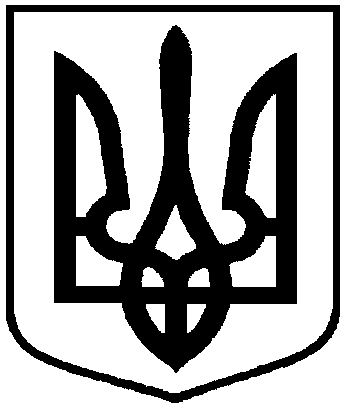 Про надання у власність Косову Володимиру Вячеславовичу земельної ділянки за адресою: м. Суми,          Громадська організація «Олдиш-86», садове товариство «Сумиагробуд-1», ділянка № 66, площею 0,0600 га